PERBEDAAN HASIL BELAJAR SISWA MENGGUNAKAN MEDIA ONLINE BERBASIS GOOGLE CLASSROOM DAN WHATSAPP  PADA MATA PELAJARAN EKONOMI KELAS X SMA SWASTA AL -WASHLIYAH 1 MEDAN T.A. 2020-2021SKRIPSIOleh:RILA REVIKA HARAHAPNPM : 171324066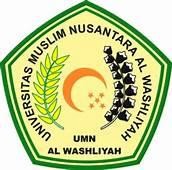 PROGRAM STUDI PENDIDIKAN EKONOMIFAKULTAS KEGURUAN DAN ILMU PENDIDIKANUNIVERSITAS MUSLIM NUSANTARA AL-WASHLIYAHMEDAN2021PERBEDAAN HASIL BELAJAR SISWA MENGGUNAKAN MEDIA ONLINE BERBASIS GOOGLE CLASSROOM DAN WHATSAPP  PADA MATA PELAJARAN EKONOMI KELAS X SMA SWASTA AL -WASHLIYAH 1 MEDAN T.A. 2020-2021Skripsi ini Diajukan Sebagai Syarat Memperoleh Gelar Sarjana Pendidikan      Pada Program Studi Pendidikan EkonomiSKRIPSIOleh:RILA REVIKA HARAHAPNPM : 171324066                   PROGRAM STUDI PENDIDIKAN EKONOMIFAKULTAS KEGURUAN DAN ILMU PENDIDIKANUNIVERSITAS MUSLIM NUSANTARA AL-WASHLIYAHMEDAN2021